MODULO DI ISCRIZIONE (solo per Docenti a T.D.)  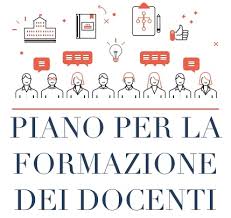 Ufficio Scolastico Regionale per l’Emilia Romagna Piano formazione Docenti – a.s. 2022/2023 - Scuola Polo I.T.T. “G. Marconi”  Ambito Territoriale EMR0000007 Istituto Direzione Organizzativa: I.T.T. MARCONI FORLI’Ai sensi del Regolamento Europeo UE 2016/679 del 27 aprile 2016, autorizzo al trattamento dei miei dati personali per gli adempimenti necessari in relazione al percorso formativo. Data ______________________                                                                    Firma___________________________________L’iscrizione dovrà pervenire entro il termine indicato nella locandinaAl termine del corso l’Istituto Organizzatore rilascerà Attestato di frequenza dell’UF, a fronte di una frequenza obbligatoria almeno del 75% delle attività previsteUnità Formativa:  “LA PROGETTAZIONE CURRICOLARE E MODULARE DELLE DISCIPLINE UMANISTICHE IN UN’OTTICA DI EDUCAZIONE ALLA CITTADINANZA GLOBALE”.Nome e Cognome:Data e Luogo di Nascita:Disciplina e Classe di Concorso: Istituto di Servizio: I.T.T. MARCONI FORLI’Ordine di scuola: Secondaria di 2° Grado.Indirizzo e-mail personale (e-mail istituzionale): 